  Syllabus for Class 4 Session 2022 – 2023	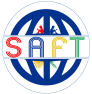 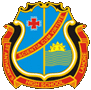               Syllabus ASubjectTopicsEnglish Radiant Reading: The Gleaming Road(Content No 1,3,4,5,6,7,8)Language Tree 4:(Unit No 1,2,3)paragraph/creative writing, reading comprehension ,review, nouns, verbs, adjectives, simple past tense, past continuous tense, punctuating speech prepositions.My Cursive writing: ( revision, initial blends, words with initial consonant blends)Robinson Crusoe: (Chapter No 1,2)Story telling: Once a weekDictation/Spelling Reference to Context.  Characters and their comparisonاُردودرسی کتاب" نرگس" (اسباق  اور نظموں کی پڑھائی ، تمام مشقی سوالات ، جملے، مشق میں موجود    قواعد ،کالم   اور گرائمر کے تمام سوالات کروائے جائیں گے۔)1۔حمد (نظم)2۔ معلمِ اعظم3۔ قائداعظم ہاؤس میوزیم4۔ پہاڑ اور گلہری (نظم)پیراماؤنٹ اُردو لکھائی سِلسِلہ صفحہ  نمبر 1-9تخلیقی لکھائی  "آلودگی "دوست کے نام خط لکھیں جس میں اُسے گرمیوں کی چھٹیاں اپنے ساتھ گزارنے کی دعوت دیں۔تصویری کہانیہفتے میں ایک بار   اِملّاکروائی جائے  گی۔ہفتے میں ایک بار قصہ گوئی کروائی جائے گی۔ اُستاد کی رہنمائی میں ہفتے میں ایک بار تفہیمی عبارت کی پڑھائی کے بعد  اس سے متعلقہ سوالات  کے جوابات دینے کی مشق کروائی جائے گی۔MathematicsChapter 1: Whole Numbers and OperationsChapter 2: Factors and MultiplesComputerChapter 1:Input, Output and Storage devicesChapter 2:Computer’s communication devicesScienceUnit 1: Characteristics and Life Processes of OrganismUnit 6: Forces and Motionمعاشرتی علومباب نمبر 1شہریتتنوع اور رواداریباب نمبر پنجمجغرافیہ ( گلوب اور نقشے کی مہارتیں)ArtCreate a design with geometrical shapesPoster on life under the seaOrigami OstrichScene of a ParkCreate a crown with the title best Momاِسلامیاتناظرہ: تیسرا سپارہحفظ:  سورۃ الھبفرشتوں پر ایمان،  آسمانی کتابوں پر ایمان، روزہ،  حقوق اللہ